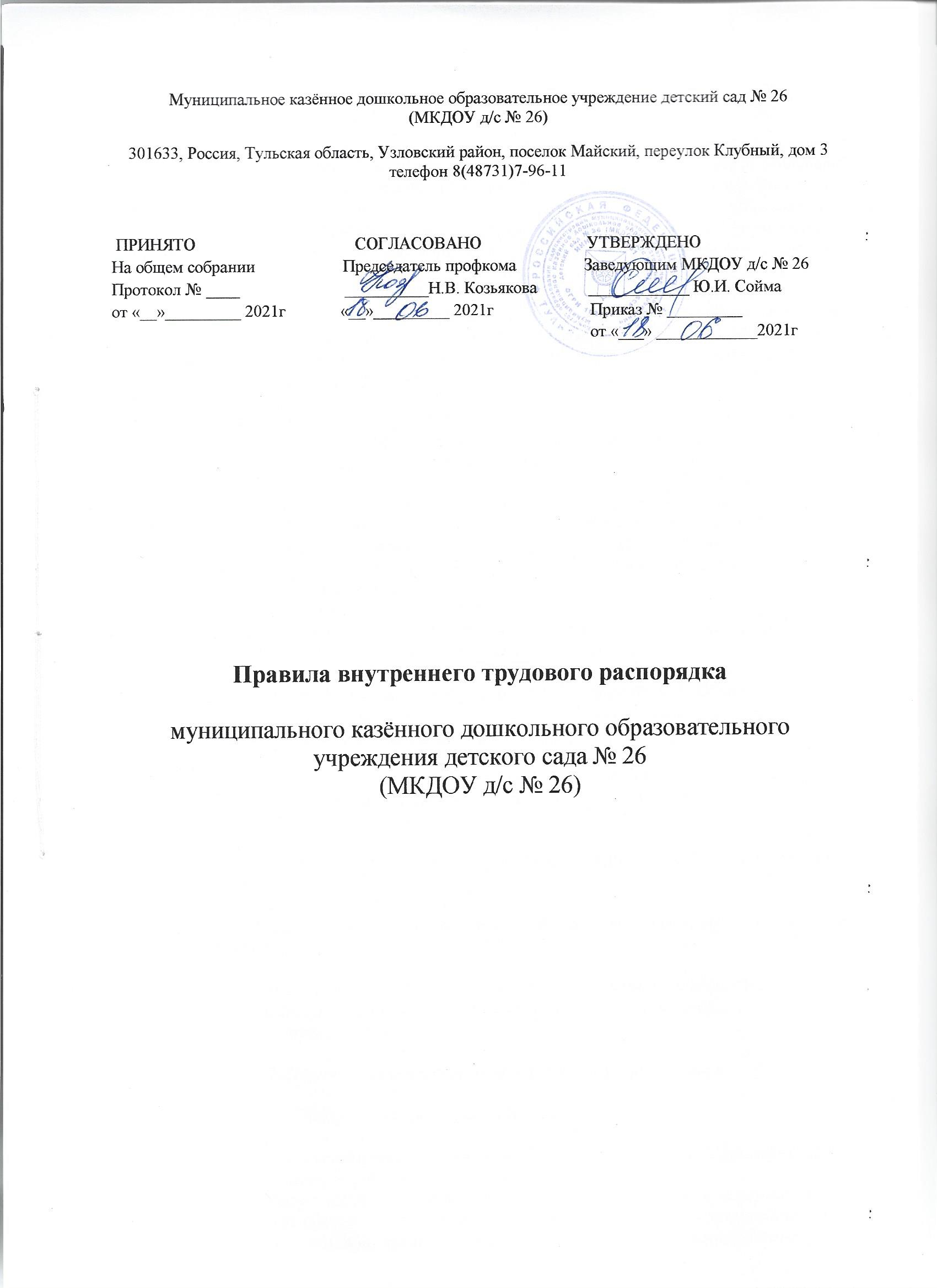 Общие положения1.1. Правила внутреннего трудового распорядка муниципального казённого дошкольного образовательного учреждения детского сада № 26 (далее Детский сад) – локальный нормативный акт, регламентирующий в соответствии с Трудовым кодексом Российской Федерации порядок приема и увольнения работников, основные права, обязанности и ответственность сторон трудового договора, режим работы, время отдыха, применяемые к работникам меры поощрения и взыскания, а также иные вопросы регулирования трудовых отношений.1.2. Правила внутреннего трудового распорядка Детского сада разработаны в соответствии с действующим законодательством Российской Федерации и иными нормативными правовыми актами, содержащими нормы трудового права, коллективным договором, соглашениями, Уставом Детского сада.1.3. Правила внутреннего трудового распорядка имеют целью способствовать укреплению трудовой дисциплины, созданию оптимальных условий труда и рациональному использованию рабочего времени, высокому качеству работы.1.4. Дисциплина труда - обязательное для всех работников подчинение правилам поведения, определенным в соответствии с Трудовым Кодексом Российской Федерации, иными федеральными законами, коллективным договором, соглашениями, локальными нормативными актами, в том числе настоящими правилами внутреннего трудового распорядка, трудовым договором.1.5. Правила внутреннего трудового распорядка обязательны для исполнения всеми работниками дошкольного образовательного учреждения.1.6. Правила внутреннего трудового распорядка согласовываются с Общим собранием, утверждаются заведующим Детским садом с учетом мнения представительного органа работников первичной профсоюзной организации МКДОУ д/с № 26.1.7. Вопросы, связанные с применением правил внутреннего трудового распорядка, решаются заведующим Детским садом в пределах своих полномочий, предусмотренных Уставом и трудовым законодательством.1.8. Каждый работник Детского сада несет ответственность за соблюдение трудовой дисциплины.1.9. Текст настоящих правил внутреннего трудового распорядка вывешивается в Детском саду на видном месте.1.10. Правила вступают в силу со дня вступления в силу коллективного договора,  приложением к которому они являются, и действуют в течение периода         действия коллективного договора.Порядок приема, перевода и увольнения работников2.1.Для работников  Детского сада работодателем является Детский сад.2.2. Прием на работу и увольнение работников осуществляет заведующий Детским садом.2.3. При приёме на работу с работниками заключается трудовой договор. Трудовой договор - соглашение между работодателем и работником, в соответствии с которым работодатель обязуется предоставить работнику работу по обусловленной трудовой функции, обеспечить условия труда, предусмотренные трудовым законодательством и иными нормативными правовыми актами, содержащими нормы трудового права, коллективным договором, соглашениями, локальными нормативными актами, в том числе настоящими правилами внутреннего трудового распорядка, и данным соглашением, своевременно и в полном размере выплачивать работнику заработную плату, а работник обязуется лично выполнять определенную этим соглашением трудовую функцию, соблюдать правила внутреннего трудового распорядка, действующие в Детском саду(статья 65 Трудового кодекса Российской Федерации).Сторонами трудового договора являются работодатель и работник.Трудовой договор заключается в письменной форме, составляется в двух экземплярах, каждый из которых подписывается сторонами. Один экземпляр трудового договора передается работнику, другой хранится у работодателя. Получение работником экземпляра трудового договора должно подтверждаться подписью работника на экземпляре трудового договора, хранящемся у работодателя.Трудовой договор, не оформленный в письменной форме, считается заключенным, если работник приступил к работе с ведома или по поручению работодателя или его представителя. При фактическом допущении работника к работе работодатель обязан оформить с ним трудовой договор в письменной форме не позднее трех рабочих дней со дня фактического допущения работника к работе (статья 67 Трудового кодекса Российской Федерации).2.4. Трудовые договоры могут заключаться на неопределенный срок, на определенный срок не более пяти лет (срочный трудовой договор), если иной срок не установлен Трудовым кодексом Российской Федерации или иными федеральными законами.2.5.	Срочный трудовой договор заключается:- на время исполнения обязанностей отсутствующего работника, за которым в соответствии с трудовым законодательством и иными нормативными правовыми актами, содержащими нормы трудового права, коллективным договором, соглашениями, локальными нормативными актами, трудовым договором сохраняется место работы;- на время выполнения временных (до двух месяцев) работ;- для выполнения сезонных работ, когда в силу природных условий работа может производиться только в течение определенного периода (сезона);- с лицами, направляемыми на работу за границу;- для проведения работ, выходящих за рамки обычной деятельности работодателя (реконструкция, монтажные, пусконаладочные и другие работы), а также работ, связанных с заведомо временным (до одного года) расширением производства или объема оказываемых услуг;- с  лицами, поступающими на работу для выполнения заведомо определенной работы;- с лицами, принимаемыми для выполнения заведомо определенной работы в случаях, когда ее завершение не может быть определено конкретной датой;- для выполнения работ, непосредственно связанных со стажировкой и с профессиональным обучением работника;- с лицами, направленными органами службы занятости населения на работы временного характера и общественные работы;- с гражданами, направленными для прохождения альтернативной гражданской службы;- в других случаях, предусмотренных Трудовым кодексом Российской Федерации или иными федеральными законами.По соглашению сторон срочный трудовой договор может заключаться:- с поступающими на работу пенсионерами по возрасту, а также с лицами, которым по состоянию здоровья в соответствии с медицинским заключением, выданным в порядке, установленном федеральными законами и иными нормативными правовыми актами Российской Федерации, разрешена работа исключительно временного характера;- для проведения неотложных работ по предотвращению катастроф, аварий, несчастных случаев, эпидемий, эпизоотий, а также для устранения последствий указанныхдругих чрезвычайных обстоятельств;- с лицами, избранными по конкурсу на замещение соответствующей должности, проведенному в порядке, установленном трудовым законодательством и иными нормативными правовыми актами, содержащими нормы трудового права;заместителями руководителей и главными бухгалтерами организаций, независимо от их организационно-правовых форм и форм собственности;- с лицами, обучающимися по очной форме обучения;- с лицами, поступающими на работу по совместительству;- в других случаях, предусмотренных Трудовым кодексом Российской Федерации или иными федеральными законами.2.6. Запрещается требовать от работника выполнения работы, не обусловленной трудовым договором, за исключением случаев, предусмотренных Трудовым кодексом Российской Федерации и иными федеральными законами (статья 60 Трудового кодекса Российской Федерации).Трудовым договором или дополнительным соглашением к трудовому договору может предусматриваться выполнение работником трудовой функции дистанционно (удаленно) в соответствии с трудовым законодательством. На дистанционных работников в период выполнения ими трудовой функции дистанционно (удаленно) распространяется действие трудового законодательства и иных актов, содержащих нормы трудового права, с учетом особенностей, установленных главой 49.1 Трудового кодекса Российской Федерации.2.7. Работник имеет право заключать трудовые договоры о выполнении в свободное от основной работы время другой регулярной оплачиваемой работы у того же работодателя (внутреннее совместительство) и (или) у другого работодателя (внешнее совместительство) (статья 60.1 Трудового кодекса Российской Федерации).Не допускается работа по совместительству лиц в возрасте до восемнадцати лет, на тяжелых работах, работах с вредными и (или) опасными условиями труда, если основная работа связана с такими же условиями, а также в других случаях, предусмотренных Трудовым кодексом Российской Федерации и иными федеральными законами.Особенности регулирования работы по совместительству для отдельных категорий работников (педагогических, медицинских) помимо особенностей, установленных Трудовым кодексом Российской Федерации и иными федеральными законами, могут устанавливаться в порядке, определяемом Правительством Российской Федерации, с учетом мнения Российской трехсторонней комиссии по регулированию социально-трудовых отношений (статья 282 Трудового кодекса Российской Федерации).2.8. С письменного согласия работника ему может быть поручено выполнение в течение установленной продолжительности рабочего дня (смены) наряду с работой, определенной трудовым договором, дополнительной работы по другой или такой же профессии (должности) за дополнительную оплату (статья 151 Трудового кодекса Российской Федерации).Поручаемая работнику дополнительная работа по другой профессии (должности) может осуществляться путем совмещения профессий (должностей). Поручаемая работнику дополнительная работа по такой же профессии (должности) может осуществляться путем расширения зон обслуживания, увеличения объема работ. Для исполнения обязанностей временно отсутствующего работника без освобождения от работы, определенной трудовым договором, работнику может быть поручена дополнительная работа как по другой, так и по такой же профессии (должности).Срок, в течение которого работник будет выполнять дополнительную работу, ее содержание и объем устанавливаются работодателем с письменного согласия работника.Работник имеет право досрочно отказаться от выполнения дополнительной работы, а работодатель - досрочно отменить поручение о ее выполнении, предупредив об этом другую сторону в письменной форме не позднее чем за три рабочих дня.2.9. Трудовой договор вступает в силу со дня его подписания работником и работодателем, если иное не установлено федеральными законами, иными нормативными правовыми актами Российской Федерации или трудовым договором, либо со дня фактического допущения работника к работе с ведома или по поручению работодателя или его представителя.Работник обязан приступить к исполнению трудовых обязанностей со дня, определенного трудовым договором.Если в трудовом договоре не определен день начала работы, то работник должен приступить к работе на следующий рабочий день после вступления договора в силу.Если работник не приступил к работе в день начала работы, установленный в соответствии с частью второй или третьей статьи 61 Трудового кодекса Российской Федерации, то работодатель имеет право аннулировать трудовой договор.Аннулированный трудовой договор считается незаключенным. Аннулирование трудового договора не лишает работника права на получение обеспечения по обязательному социальному страхованию при наступлении страхового случая в период со дня заключения трудового договора до дня его аннулирования.2.10По письменному заявлению работника работодатель обязан не позднее трех рабочих дней со дня подачи этого заявления выдать работнику трудовую книжку (за исключением случаев, если в соответствии с  ТК РФ, иным федеральным законом трудовая книжка на работника не ведется) в целях его обязательного социального страхования (обеспечения), копии документов, связанных с работой (копии приказа о приеме на работу, приказов о переводах на другую работу, приказа об увольнении с работы; выписки из трудовой книжки (за исключением случаев, если в соответствии с  ТК РФ, иным федеральным законом трудовая книжка на работника не ведется); справки о заработной плате, о начисленных и фактически уплаченных страховых взносах на обязательное пенсионное страхование, о периоде работы у данного работодателя и другое). Копии документов, связанных с работой, должны быть заверены надлежащим образом и предоставляться работнику безвозмездно.Работник, которому работодатель выдал трудовую книжку, обязан не позднее трех рабочих дней со дня получения трудовой книжки в органе, осуществляющем обязательное социальное страхование (обеспечение), вернуть ее работодателю.Сведения о трудовой деятельности у данного работодателя предоставляются работнику в порядке, установленном статьями 66.1 и 84.1  ТК РФ.2.11. При заключении трудового договора лицо, поступающее на работу, предъявляет работодателю:-паспорт или иной документ, удостоверяющий личность;-трудовую книжку и (или) сведения о трудовой деятельности, за исключением случаев, если трудовой договор заключается впервые;- документ, подтверждающий регистрацию в системе индивидуального(персонифицированного) учета, в том числе в форме электронного документа;- документы воинского учета - для военнообязанных и лиц, подлежащих призыву на военную службу;- документ об образовании и (или) о квалификации или наличии специальных знаний при поступлении на работу, требующую специальных знаний или специальной подготовки;- справку о наличии (отсутствии) судимости и (или) факта уголовного преследования либо о прекращении уголовного преследования по реабилитирующим основаниям, выданную в порядке и по форме, которые устанавливаются федеральным органом исполнительной власти, осуществляющим функции по выработке и реализации государственной политики и нормативно-правовому регулированию в сфере внутреннихдел;- справку о том, является или не является лицо подвергнутым административному наказанию за потребление наркотических средств или психотропных веществ без назначения врача либо новых потенциально опасных психоактивных веществ, которая выдана в порядке и по форме, которые устанавливаются федеральным органом исполнительной власти, осуществляющим функции по выработке и реализации государственной политики и нормативно-правовому регулированию в сфере внутренних дел.Запрещается требовать от лица, поступающего на работу, документы помимо предусмотренных ТК РФ, иными федеральными законами, указами Президента Российской Федерации и постановлениями Правительства Российской Федерации.Лицам, впервые поступающим на работу,   сведения о трудовой деятельности   ведутся только в электронном виде без оформления бумажной трудовой книжки.2.12. Прием на работу оформляется приказом (распоряжением) работодателя, изданным на основании заключенного трудового договора. Содержание приказа (распоряжения) работодателя должно соответствовать условиям заключенного трудового договора.Приказ (распоряжение) работодателя о приеме на работу объявляется работнику под роспись в трехдневный срок со дня фактического начала работы. По требованию работника работодатель обязан выдать ему надлежаще заверенную копию указанного приказа (распоряжения).      При приеме на работу (до подписания трудового договора) работодатель обязан ознакомить работника под роспись с правилами внутреннего трудового распорядка, иными локальными нормативными актами, непосредственно связанными с трудовой деятельностью работника, коллективным договором (статья 68 Трудового кодекса Российской Федерации).2.13. При заключении трудового договора в нем по соглашению сторон может быть предусмотрено условие об испытании работника в целях проверки его соответствия поручаемой работе.     Отсутствие в трудовом договоре условия об испытании означает, что работник принят на работу без испытания. В случае когда работник фактически допущен к работе без оформления трудового договора (часть вторая статьи 67 статья 62 Трудового кодекса Российской Федерации), условие об испытании может быть включено в трудовой договор, только если стороны оформили его в виде отдельного соглашения до начала работы.      В период испытания на работника распространяются положения трудового законодательства и иных нормативных правовых актов, содержащих нормы трудового права, коллективного договора, соглашений, локальных нормативных актов.Испытание при приеме на работу не устанавливается для:лиц, избранных по конкурсу на замещение соответствующей должности, проведенному в порядке, установленном трудовым законодательством и иными нормативными правовыми актами, содержащими нормы трудового права;беременных женщин и женщин, имеющих детей в возрасте до полутора лет; лиц, не достигших возраста восемнадцати лет;лиц, окончивших имеющие государственную аккредитацию образовательные учреждения начального, среднего и высшего профессионального образования и впервые поступающих на работу по полученной специальности в течение одного года со дня окончания образовательного учреждения;лиц, избранных на выборную должность на оплачиваемую работу;лиц, приглашенных на работу в порядке перевода от другого работодателя по согласованию между работодателями;лиц, заключающих трудовой договор на срок до двух месяцев;иных лиц в случаях, предусмотренных Трудовым кодексом Российской Федерации, иными федеральными законами, коллективным договором.Срок испытания не может превышать трех месяцев, а для заместителей руководителя, главных бухгалтеров и их заместителей, - шести месяцев, если иное не установлено федеральным законом.При заключении трудового договора на срок от двух до шести месяцев испытание не может превышать двух недель.     В срок испытания не засчитываются период временной нетрудоспособности работника и другие периоды, когда он фактически отсутствовал на работе (статья 70 Трудового кодекса Российской Федерации).2.14. При неудовлетворительном результате испытания работодатель имеет право до истечения срока испытания расторгнуть трудовой договор с работником, предупредив его об этом в письменной форме не позднее чем за три дня с указанием причин, послуживших основанием для признания этого работника не выдержавшим испытание. Решение работодателя работник имеет право обжаловать в суд.При неудовлетворительном результате испытания расторжение трудового договора производится без учета мнения соответствующего профсоюзного органа и без выплаты выходного пособия.Если срок испытания истек, а работник продолжает работу, то он считаетсявыдержавшим испытание и последующее расторжение трудового договора допускается только на общих основаниях.Если в период испытания работник придет к выводу, что предложенная ему работа не является для него подходящей, то он имеет право расторгнуть трудовой договор по собственному желанию, предупредив об этом работодателя в письменной форме за три дня (статья 71 Трудового кодекса Российской Федерации).2.15. К педагогической деятельности в Детском саду допускаются лица, имеющие среднее профессиональное или высшее профессиональной образование. Образовательный ценз указанных лиц подтверждается документами государственного образца о соответствующем уровне образования и (или) квалификации.2.16.	К педагогической деятельности не допускаются лица:а) лишенные права заниматься педагогической деятельностью в соответствии с вступившим в законную силу приговором суда;б) имеющие или имевшие судимость, подвергающиеся или подвергавшиеся уголовному преследованию (за исключением лиц, уголовное преследование в отношении которых прекращено по реабилитирующим основаниям) за преступления против жизни и здоровья, свободы, чести и достоинства личности (за исключением незаконного помещения в психиатрический стационар, клеветы и оскорбления), половой неприкосновенности и половой свободы личности, против семьи и несовершеннолетних, здоровья населения и общественной нравственности, а также против общественной безопасности;в) имеющие неснятую или непогашенную судимость за умышленные тяжкие и особо тяжкие преступления;г) признанные недееспособными в установленном федеральным законом порядке;д) имеющие заболевания, предусмотренные перечнем, утверждаемым федеральным органом исполнительной власти, осуществляющим функции по выработке государственной политики и нормативно-правовому регулированию в сфере здравоохранения, социального развития, труда и защиты прав потребителей.2.17. На каждого работника Детского сада заводится личное дело, которое состоит из следующих документов:заявление о приёме на работу;автобиография;личная карточка работника (форма Т-2);копии документа об образовании и (или) профессиональной подготовке и (или) повышении квалификации;выписки из приказов о приёме, перемещении, увольнении; заявление о согласии работника на обработку персональных данных; справку о наличии (отсутствии) судимости; экземпляр трудового договора. Документы по личному составу, законченные делопроизводством до 1 января 2003 года, хранятся 75 лет. Документы по личному составу, законченные делопроизводством после 1 января 2003 года, хранятся 50 лет.2.18.Изменение  определенных  сторонами  условий  трудового  договора,  в  том  числеперевод на другую работу, допускается только по соглашению сторон трудового договора,за исключением случаев, предусмотренных Трудовым кодексом Российской Федерации.Соглашение	об	изменении	определенных	сторонами	условий	трудового	договоразаключается в письменной форме (статья 72 Трудового кодекса Российской Федерации).Перевод на другую работу - постоянное или временное изменение трудовой функции работника и (или) структурного подразделения, в котором работает работник (если структурное подразделение было указано в трудовом договоре), при продолжении работыу того же работодателя, а также перевод на работу в другую местность вместе с работодателем. Перевод на другую работу допускается только с письменного согласияработника, за исключением случаев, предусмотренных частями второй и третьей статьи 72.2 Трудового кодекса Российской Федерации.     По письменной просьбе работника или с его письменного согласия может быть осуществлен перевод работника на постоянную работу к другому работодателю. При этом трудовой договор по прежнему месту работы прекращается (пункт 5 части первой статьи 77Трудового кодекса Российской Федерации).     Не требует согласия работника перемещение его у того же работодателя на другое рабочее место, в другое структурное подразделение, расположенное в той же местности, поручение ему работы на другом механизме или агрегате, если это не влечет за собой изменения определенных сторонами условий трудового договора.     Запрещается переводить и перемещать работника на работу, противопоказанную ему по состоянию здоровья (статья 72.1 Трудового кодекса Российской Федерации).     При ликвидации или реорганизации Детского сада его работникам гарантируется соблюдение их прав и интересов в соответствии с законодательством Российской Федерации.2.19. В случае катастрофы природного или техногенного характера, производственной аварии, несчастного случая на производстве, пожара, наводнения, голода, землетрясения, эпидемии или эпизоотии и в любых исключительных случаях, ставящих под угрозу жизнь или нормальные жизненные условия всего населения или его части, работник может быть переведен без его согласия на срок до одного месяца на не обусловленную трудовым договором работу   для предотвращения указанных случаев или устранения их последствий.Перевод работника без его согласия на срок до одного месяца на не обусловленную трудовым договором работу   допускается также в случаях простоя (временной приостановки работы по причинам экономического, технологического, технического или организационного характера), необходимости предотвращения уничтожения или порчи имущества либо замещения временно отсутствующего работника, если простой или необходимость предотвращения уничтожения или порчи имущества либо замещения временно отсутствующего работника вызваны чрезвычайными обстоятельствами, вышеуказанными причинами. При этом перевод на работу, требующую более низкой квалификации, допускается только с письменного согласия работника.2.20. Работника, нуждающегося в переводе на другую работу в соответствии с медицинским заключением, выданным в порядке, установленном федеральными законами и иными нормативными правовыми актами Российской Федерации, с его письменного согласия работодатель обязан перевести на другую имеющуюся у работодателя работу, не противопоказанную работнику по состоянию здоровья.Если работник, нуждающийся в соответствии с медицинским заключением во временном переводе на другую работу на срок до четырех месяцев, отказывается от перевода либо соответствующая работа у работодателя отсутствует, то работодатель обязан на весь указанный в медицинском заключении срок отстранить работника отработы с сохранением места работы (должности). В период отстранения от работы заработная плата работнику не начисляется, за исключением случаев, предусмотренныхТрудовым кодексом Российской Федерации, иными федеральными законами, коллективным договором, соглашениями, трудовым договором.Если в соответствии с медицинским заключением работник нуждается во временном переводе на другую работу на срок более четырех месяцев или в постоянном переводе, то при его отказе от перевода либо отсутствии у работодателя соответствующей работы трудовой договор прекращается в соответствии с пунктом 8 части первой статьи 77 Трудового кодекса Российской Федерации.Трудовой договор заместителями руководителя, нуждающимися в соответствии с медицинским заключением во временном или в постоянном переводе на другую работу, при отказе от перевода либо отсутствии у работодателя соответствующей работы прекращается в соответствии с пунктом 8 части первой статьи 77 Трудового кодекса Российской Федерации. Работодатель имеет право с письменного согласия указанных работников не прекращать с ними трудовой договор, а отстранить их от работы на срок, определяемый соглашением сторон. В период отстранения от работы заработная плата указанным работникам не начисляется, за исключением случаев, предусмотренных Трудовым кодексом Российской Федерации, иными федеральными законами, коллективным договором, соглашениями, трудовым договором.2.21. При смене собственника имущества организации новый собственник не позднее трех месяцев со дня возникновения у него права собственности имеет право расторгнуть трудовой договор с руководителем организации, его заместителями и главным бухгалтером.Смена собственника имущества организации не является основанием для расторжения трудовых договоров с другими работниками организации (статья 75 Трудового кодекса Российской Федерации).    В случае отказа работника от продолжения работы в связи со сменой собственника имущества организации трудовой договор прекращается в соответствии с пунктом 6 статьи 77 Трудового кодекса Российской Федерации.При смене собственника имущества организации сокращение численности или штата работников допускается только после государственной регистрации перехода права собственности.Изменение подведомственности (подчиненности) организации или ее реорганизация (слияние, присоединение, разделение, выделение, преобразование) не может являться основанием для расторжения трудовых договоров с работниками организации.При отказе работника от продолжения работы в случаях, предусмотренных частью пятой настоящей статьи, трудовой договор прекращается в соответствии с пунктом 6 статьи 77 Трудового кодекса Российской Федерации.2.22. Работодатель обязан отстранить от работы (не допускать к работе) работника (статья 76 Трудового кодекса Российской Федерации):появившегося на работе в состоянии алкогольного, наркотического или иного токсического опьянения;не прошедшего в установленном порядке обучение и проверку знаний и навыков в области охраны труда;не прошедшего в установленном порядке обязательный медицинский осмотр (обследование), а также обязательное психиатрическое освидетельствование в случаях, предусмотренных Трудовым кодексом Российской Федерации, другими федеральными законами и иными нормативными правовыми актами Российской Федерации;при выявлении в соответствии с медицинским заключением, выданным в порядке, установленном федеральными законами и иными нормативными правовыми актами Российской Федерации, противопоказаний для выполнения работником работы,обусловленной трудовым договором;по требованию органов или должностных лиц, уполномоченных федеральнымизаконами и иными нормативными правовыми актами Российской Федерации;других случаях, предусмотренных Трудовым кодексом Российской Федерации, другими федеральными законами и иными нормативными правовыми актами Российской Федерации.Работодатель отстраняет от работы (не допускает к работе) работника на весь период времени до устранения обстоятельств, явившихся основанием для отстранения от работы или недопущения к работе, если иное не предусмотрено настоящим Кодексом, другими федеральными законами.В период отстранения от работы (недопущения к работе) заработная плата работнику не начисляется, за исключением случаев, предусмотренных Трудовым кодексом Российской Федерации или иными федеральными законами. В случаях отстранения от работы работника, который не прошел обучение и проверку знаний и навыков в области охраны труда либо обязательный медицинский осмотр (обследование) не по своей вине, ему производится оплата за все время отстранения от работы как за простой.2.23.   Основаниями прекращения трудового договора являются:1) соглашение сторон (статья 78 Трудового кодекса Российской Федерации);2) истечение срока трудового договора (статья 79 Трудового кодекса Российской Федерации), за исключением случаев, когда трудовые отношения фактически продолжаются и ни одна из сторон не потребовала их прекращения;3) расторжение трудового договора по инициативе работника (статья 80 Трудового кодекса Российской Федерации);4) расторжение трудового договора по инициативе работодателя (статьи 71 и 81 Трудового кодекса Российской Федерации);5) перевод работника по его просьбе или с его согласия на работу к другому работодателю или переход на выборную работу (должность);отказ работника от продолжения работы в связи со сменой собственника имущества организации, с изменением подведомственности (подчиненности) организации либо ее реорганизацией (статья 75 Трудового кодекса Российской Федерации);отказ работника от продолжения работы в связи с изменением определенных сторонами условий трудового договора (часть четвертая статьи 74 Трудового кодекса Российской Федерации);отказ работника от перевода на другую работу, необходимого ему в соответствиимедицинским заключением, выданным в порядке, установленном федеральными законами и иными нормативными правовыми актами Российской Федерации, либо отсутствие у работодателя соответствующей работы (части третья и четвертая статьи 73 Трудового кодекса Российской Федерации);отказ работника от перевода на работу в другую местность вместе с работодателем (часть первая статьи 72.1 Трудового кодекса Российской Федерации);обстоятельства, не зависящие от воли сторон (статья 83 Трудового кодекса Российской Федерации);нарушение установленных Трудовым кодексом Российской Федерации или иным федеральным законом правил заключения трудового договора, если это нарушение исключает возможность продолжения работы (статья 84 Трудового кодекса Российской Федерации).Трудовой договор может быть прекращен и по другим основаниям, предусмотренным Трудовым кодексом Российской Федерации и иными федеральными законами.2.23.1. Трудовой договор может быть в любое время расторгнут по соглашению сторон трудового договора (статья 78 Трудового кодекса Российской Федерации).2.23.2. Срочный трудовой договор прекращается с истечением срока его действия.О прекращении трудового договора в связи с истечением срока его действия работник должен быть предупрежден в письменной форме не менее чем за три календарных дня доувольнения, за исключением случаев, когда истекает срок действия срочного трудового договора, заключенного на время исполнения обязанностей отсутствующего работника.Трудовой договор, заключенный на время выполнения определенной работы, прекращается по завершении этой работы.Трудовой договор, заключенный на время исполнения обязанностей отсутствующего работника, прекращается с выходом этого работника на работу.Трудовой договор, заключенный для выполнения сезонных работ в течение определенного периода (сезона), прекращается по окончании этого периода (сезона) (статья 79 Трудового кодекса Российской Федерации).2.23.3. Работник имеет право расторгнуть трудовой договор, предупредив об этом работодателя в письменной форме не позднее чем за две недели, если иной срок не установлен Трудовым кодексом Российской Федерации или иным федеральным законом. Течение указанного срока начинается на следующий день после получения работодателем заявления работника об увольнении (статья 80 Трудового кодекса Российской Федерации).По соглашению между работником и работодателем трудовой договор может быть расторгнут и до истечения срока предупреждения об увольнении.В случаях, когда заявление работника об увольнении по его инициативе (по собственному желанию) обусловлено невозможностью продолжения им работы (зачисление в образовательное учреждение, выход на пенсию и другие случаи), а также в случаях установленного нарушения работодателем трудового законодательства и иных нормативных правовых актов, содержащих нормы трудового права, локальных нормативных актов, условий коллективного договора, соглашения или трудового договора работодатель обязан расторгнуть трудовой договор в срок, указанный в заявлении работника.До истечения срока предупреждения об увольнении работник имеет право в любое время отозвать свое заявление. Увольнение в этом случае не производится, если на его место не приглашен в письменной форме другой работник, которому в соответствии с Трудовым кодексом Российской Федерации и иными федеральными законами не может быть отказано в заключении трудового договора.По истечении срока предупреждения об увольнении работник имеет право прекратить работу. В последний день работы работодатель обязан выдать работнику трудовую книжку, другие документы, связанные с работой, по письменному заявлению работника и произвести с ним окончательный расчет.Если по истечении срока предупреждения об увольнении трудовой договор не был расторгнут и работник не настаивает на увольнении, то действие трудового договора продолжается.2.23.4.  Трудовой договор может быть расторгнут работодателем в случаях (статья81 Трудового кодекса Российской Федерации):1) ликвидации организации;сокращения численности или штата работников организации. Увольнение педагогических работников по инициативе работодателя в связи с сокращением штатов допускается только после окончания учебного года;несоответствия работника занимаемой должности или выполняемой работе вследствие недостаточной квалификации, подтвержденной результатами аттестации;смены собственника имущества организации (в отношении руководителя организации, его заместителей и главного бухгалтера);неоднократного неисполнения работником без уважительных причин трудовых обязанностей, если он имеет дисциплинарное взыскание;однократного грубого нарушения работником трудовых обязанностей:а) прогула, то есть отсутствия на рабочем месте без уважительных причин в течение всего рабочего дня (смены), независимо от его (ее) продолжительности, а также в случаеотсутствия на рабочем месте без уважительных причин более четырех часов подряд в течение рабочего дня (смены);б) появления работника на работе (на своем рабочем месте либо на территории организации - работодателя или объекта, где по поручению работодателя работник должен выполнять трудовую функцию) в состоянии алкогольного, наркотического или иного токсического опьянения;в) разглашения охраняемой законом тайны (государственной, коммерческой, служебной и иной), ставшей известной работнику в связи с исполнением им трудовых обязанностей, в том числе разглашения персональных данных другого работника;г) совершения по месту работы хищения (в том числе мелкого) чужого имущества, растраты, умышленного его уничтожения или повреждения, установленных вступившим в законную силу приговором суда или постановлением судьи, органа, должностного лица, уполномоченных рассматривать дела об административных правонарушениях;д) установленного комиссией по охране труда или уполномоченным по охране труда нарушения работником требований охраны труда, если это нарушение повлекло за собой тяжкие последствия (несчастный случай на производстве, авария, катастрофа) либо заведомо создавало реальную угрозу наступления таких последствий;совершения виновных действий работником, непосредственно обслуживающим денежные или товарные ценности, если эти действия дают основание для утраты довериянему со стороны работодателя;совершения работником, выполняющим воспитательные функции, аморального проступка, несовместимого с продолжением данной работы;принятия необоснованного решения руководителем организации, его заместителями и главным бухгалтером, повлекшего за собой нарушение сохранности имущества, неправомерное его использование или иной ущерб имуществу организации;однократного грубого нарушения руководителем организации, его заместителями своих трудовых обязанностей;представления работником работодателю подложных документов при заключении трудового договора;в других случаях, установленных Трудовым кодексом Российской Федерации и иными федеральными законами.Порядок проведения аттестации (пункт 3 части первой статьи 81 Трудового кодекса Российской Федерации) устанавливается трудовым законодательством и иными нормативными правовыми актами, содержащими нормы трудового права, локальными нормативными актами, принимаемыми с учетом мнения представительного органа работников.Увольнение по основанию, предусмотренному пунктом 2 или 3 части первой статьи 81 Трудового кодекса Российской Федерации, допускается, если невозможно перевести работника с его письменного согласия на другую имеющуюся у работодателя работу (как вакантную должность или работу, соответствующую квалификации работника, так и вакантную нижестоящую должность или нижеоплачиваемую работу), которую работник может выполнять с учетом его состояния здоровья. При этом работодатель обязан предлагать работнику все отвечающие указанным требованиям вакансии, имеющиеся у него в данной местности. Предлагать вакансии в других местностях работодатель обязан, если это предусмотрено коллективным договором, соглашениями, трудовым договором.Увольнение работника по основанию, предусмотренному пунктом 7 или 8 части первой статьи 81 Трудового кодекса Российской Федерации, в случаях, когда виновные действия, дающие основания для утраты доверия, либо соответственно аморальный проступок совершены работником вне места работы или по месту работы, но не в связи с исполнением им трудовых обязанностей, не допускается позднее одного года со дняобнаружения проступка работодателем.Не допускается увольнение работника по инициативе работодателя (за исключением случая ликвидации организации либо прекращения деятельности индивидуальным предпринимателем) в период его временной нетрудоспособности и в период пребывания в отпуске.2.23.5. При принятии решения о сокращении численности или штата работников организации и возможном расторжении трудовых договоров с работниками в соответствии с пунктом 2 части первой статьи 81 Трудового кодекса Российской Федерации работодатель обязан в письменной форме сообщить об этом выборному органу первичной профсоюзной организации не позднее чем за два месяца до начала проведения соответствующих мероприятий, т.е до начала расторжения с работниками трудовых договоров (определение Конституционного Суда от 15.01.2008 N 201-О-П).Увольнение работников, являющихся членами профсоюза, по основаниям, предусмотренным пунктами 2, 3 или 5 части первой статьи 81 Трудового кодекса Российской Федерации производится с учетом мотивированного мнения выборного органа первичной профсоюзной организации в соответствии со статьей 373 Трудового кодекса Российской Федерации.При проведении аттестации, которая может послужить основанием для увольнения работников в соответствии с пунктом 3 части первой статьи 81 настоящего Кодекса, в состав аттестационной комиссии в обязательном порядке включается представитель выборного органа соответствующей первичной профсоюзной организации.2.23.6. Трудовой договор подлежит прекращению по следующим обстоятельствам, не зависящим от воли сторон (статья 83 Трудового кодекса Российской Федерации ):призыв работника на военную службу или направление его на заменяющую ее альтернативную гражданскую службу;восстановление на работе работника, ранее выполнявшего эту работу, по решению государственной инспекции труда или суда;неизбрание на должность;осуждение работника к наказанию, исключающему продолжение прежней работы,соответствии с приговором суда, вступившим в законную силу;признание работника полностью неспособным к трудовой деятельности в соответствии с медицинским заключением, выданным в порядке, установленном федеральными законами и иными нормативными правовыми актами Российской Федерации;смерть работника либо работодателя - физического лица, а также признание судом работника либо работодателя - физического лица умершим или безвестно отсутствующим;наступление чрезвычайных обстоятельств, препятствующих продолжению трудовых отношений (военные действия, катастрофа, стихийное бедствие, крупная авария, эпидемия и другие чрезвычайные обстоятельства), если данное обстоятельство признано решением Правительства Российской Федерации или органа государственной власти соответствующего субъекта Российской Федерации;дисквалификация или иное административное наказание, исключающее возможность исполнения работником обязанностей по трудовому договору;отмена решения суда или отмена (признание незаконным) решения государственной инспекции труда о восстановлении работника на работе;возникновение установленных Трудовым кодексом Российской Федерации, иным федеральным законом и исключающих возможность исполнения работником обязанностей по трудовому договору ограничений на занятие определенными видами трудовой деятельности.Прекращение трудового договора по основаниям, предусмотренным пунктами 2, 8, 9 или 13, допускается, если невозможно перевести работника с его письменного согласия на другую имеющуюся у работодателя работу (как вакантную должность или работу,соответствующую квалификации работника, так и вакантную нижестоящую должность или нижеоплачиваемую работу), которую работник может выполнять с учетом его состояния здоровья. При этом работодатель обязан предлагать работнику все отвечающие указанным требованиям вакансии, имеющиеся у него в данной местности. Предлагать вакансии в других местностях работодатель обязан, если это предусмотрено коллективным договором, соглашениями, трудовым договором.2.23.7. Трудовой договор прекращается вследствие нарушения установленных Трудовым кодексом Российской Федерации или иным федеральным законом правил его заключения (пункт 11 части первой статьи 77 настоящего Кодекса), если нарушение этих правил исключает возможность продолжения работы, в следующих случаях (статья 84 Трудового кодекса Российской Федерации):заключение трудового договора в нарушение приговора суда о лишении конкретного лица права занимать определенные должности или заниматься определенной деятельностью;заключение трудового договора на выполнение работы, противопоказанной данному работнику по состоянию здоровья в соответствии с медицинским заключением, выданнымв порядке, установленном федеральными законами и иными нормативными правовыми актами Российской Федерации;отсутствие соответствующего документа об образовании, если выполнение работы требует специальных знаний в соответствии с федеральным законом или иным нормативным правовым актом;заключение трудового договора в нарушение установленных Трудовым кодексом Российской Федерации, иным федеральным законом ограничений на занятие определенными видами трудовой деятельности;в других случаях, предусмотренных федеральными законами.В случаях, предусмотренных частью первой статьи 84 Трудового кодекса Российской Федерации, трудовой договор прекращается, если невозможно перевести работника с его письменного согласия на другую имеющуюся у работодателя работу (как вакантную должность или работу, соответствующую квалификации работника, так и вакантную нижестоящую должность или нижеоплачиваемую работу), которую работник может выполнять с учетом его состояния здоровья. При этом работодатель обязан предлагать работнику все отвечающие указанным требованиям вакансии, имеющиеся у него в данной местности. Предлагать вакансии в других местностях работодатель обязан, если это предусмотрено коллективным договором, соглашениями, трудовым договором.Если нарушение установленных Трудовым кодексом Российской Федерации или иным федеральным законом правил заключения трудового договора допущено не по вине работника, то работнику выплачивается выходное пособие в размере среднего месячного заработка. Если нарушение указанных правил допущено по вине работника, то работодатель не обязан предлагать ему другую работу, а выходное пособие работнику не выплачивается.2.24. С  приказом (распоряжением) работодателя о прекращении трудового договора работник должен быть ознакомлен под роспись. По требованию работника работодатель обязан выдать ему надлежащим образом заверенную копию указанного приказа (распоряжения). В случае, когда приказ (распоряжение) о прекращении трудового договора невозможно довести до сведения работника или работник отказывается ознакомиться с ним под роспись, на приказе (распоряжении) производится соответствующая запись..Запись в трудовую книжку и внесение информации в сведения о трудовой деятельности   об основании и о причине прекращения трудового договора должны производиться в точном соответствии с формулировками  ТК РФ или иного федерального закона и со ссылкой на соответствующие статью, часть статьи, пункт статьи  ТК РФ или иного федерального закона.Днем прекращения трудового договора во всех случаях является последний день работы работника, за исключением случаев, когда работник фактически не работал, но за ним, в соответствии с  ТК РФ или иным федеральным законом, сохранялось место работы (должность).В день прекращения трудового договора работодатель обязан выдать работнику трудовую книжку или предоставить сведения о трудовой деятельности   и произвести с ним расчет. По письменному заявлению работника работодатель также обязан выдать ему заверенные надлежащим образом копии документов, связанных с работой. В случае, если в день прекращения трудового договора выдать работнику трудовую книжку или предоставить сведения о трудовой деятельности у данного работодателя невозможно в связи с отсутствием работника либо его отказом от их получения, работодатель обязан направить работнику уведомление о необходимости явиться за трудовой книжкой либо дать согласие на отправление ее по почте или направить работнику по почте заказным письмом с уведомлением сведения о трудовой деятельности за период работы у данного работодателя на бумажном носителе, заверенные надлежащим образом. Со дня направления указанных уведомления или письма работодатель освобождается от ответственности за задержку выдачи трудовой книжки или предоставления сведений о трудовой деятельности у данного работодателя. Работодатель также не несет ответственности за задержку выдачи трудовой книжки или за задержку предоставления сведений о трудовой деятельности у данного работодателя в случаях несовпадения последнего дня работы с днем оформления прекращения трудовых отношений при увольнении работника по основанию, предусмотренному подпунктом "а" пункта 6 части первой статьи 81 или пунктом 4 части первой статьи 83  ТК РФ, и при увольнении женщины, срок действия трудового договора с которой был продлен до окончания беременности или до окончания отпуска по беременности и родам в соответствии с частью второй статьи 261  ТК РФ. По письменному обращению работника, не получившего трудовой книжки после увольнения, работодатель обязан выдать ее не позднее трех рабочих дней со дня обращения работника, а в случае, если в соответствии с  ТК РФ, иным федеральным законом на работника не ведется трудовая книжка, по обращению работника (в письменной форме или направленному в порядке, установленном работодателем, по адресу электронной почты работодателя), не получившегосведений о трудовой деятельности у данного работодателя после увольнения, работодатель обязан выдать их не позднее трех рабочих дней со дня обращения работника способом, указанным в его обращении (на бумажном носителе, заверенные надлежащим образом, или в форме электронного документа, подписанного усиленной квалифицированной электронной подписью (при ее наличии у работодателя).Основные права и обязанности работников3.1.Работник имеет право на:заключение, изменение и расторжение трудового договора в порядке и на условиях, которые установлены Трудовым кодексом Российской Федерации, иными федеральными законами;предоставление ему работы, обусловленной трудовым договором;рабочее место, соответствующее государственным нормативным требованиям охраны труда и условиям, предусмотренным коллективным договором;своевременную и в полном объеме выплату заработной платы в соответствии со своей квалификацией, сложностью труда, количеством и качеством выполненной работы;отдых,  обеспечиваемый  установлением  нормальной  продолжительности  рабочего времени,    сокращенного    рабочего    времени    для    педагогических    работников, предоставлением   еженедельных   выходных   дней,   нерабочих   праздничных   дней,оплачиваемых ежегодных отпусков;полную достоверную информацию об условиях труда и требованиях охраны труда нарабочем месте;профессиональную подготовку, переподготовку и повышение своей квалификации в порядке, установленном Трудовым кодексом Российской Федерации, иными федеральными законами;объединение, включая право на создание профессиональных союзов и вступление в них для защиты своих трудовых прав, свобод и законных интересов;участие в управлении организацией в предусмотренных Трудовым кодексом Российской Федерации, иными федеральными законами и коллективным договором формах;ведение коллективных переговоров и заключение коллективных договоров и соглашений через своих представителей, а также на информацию о выполнении коллективного договора, соглашений;защиту своих трудовых прав, свобод и законных интересов всеми не запрещенными законом способами;разрешение индивидуальных и коллективных трудовых споров, включая право на забастовку, в порядке, установленном Трудовым кодексом Российской Федерации, иными федеральными законами;возмещение вреда, причиненного ему в связи с исполнением трудовых обязанностей,компенсацию морального вреда в порядке, установленном Трудовым кодексом Российской Федерации, иными федеральными законами;обязательное социальное страхование в случаях, предусмотренных федеральными законами (статья 21 Трудового кодекса Российской Федерации); на участие в управлении Детским садом в порядке, определяемом Уставом;на защиту своей профессиональной чести, достоинства и деловой репутации.3.1.1.  Педагогические работники имеют право:на участие в управлении Детским садом в порядке, предусмотренном Уставом; на защиту профессиональной чести и достоинства;на свободу выбора и использования методики обучения и воспитания, учебных пособий и материалов из разряда рекомендованных и допущенных Министерством образования и науки Российской Федерации, разработку образовательных программ, методов оценки знаний детей, по согласованию с Педагогическим советом Детского сада;на материальную поддержку и моральное стимулирование своей работы;на проведение дисциплинарного расследования нарушений норм профессионального поведения или Устава Детского сада только по жалобе, поданной в письменном виде, копия которой передана этому работнику;участвовать в научно-экспериментальной работе, распространять свой педагогический опыт, получивший научное обоснование;требовать от администрации Детского сада создания условий, необходимых для выполнения должностных обязанностей, повышения квалификации;на прохождение аттестации на добровольной основе на соответствующую квалификационную категорию;на повышение своей квалификации;на сокращенную рабочую неделю, на удлиненный оплачиваемый отпуск, на получение пенсии за выслугу лет, иные меры социальной поддержки в порядке, установленном законодательством Российской Федерации;на длительный (до 1 года) отпуск не реже чем через каждые 10 лет непрерывной преподавательской работы. Порядок и условия предоставления отпуска определяются Положением, утвержденным Учредителем;на социальные гарантии и льготы, установленные законодательством Российской Федерации, Тульской области, муниципального образования Узловский район.3.1.2. Представители работников имеют право получать от работодателя информацию по вопросам:реорганизации или ликвидации Детского сада;введения технологических изменений, влекущих за собой изменение условий труда работников;профессиональной подготовки, переподготовки и повышения квалификации работников;по другим вопросам, предусмотренным Трудовым кодексом Российской Федерации, иными федеральными законами, настоящим Уставом, коллективным договором.Представители работников имеют право также вносить по этим вопросам в органы управления Детским садом соответствующие предложения и участвовать в заседаниях указанных органов при их рассмотрении.3.2. Работник обязан:добросовестно исполнять свои трудовые обязанности, возложенные на него трудовым договором;соблюдать настоящие правила внутреннего трудового распорядка;соблюдать трудовую дисциплину; выполнять установленные нормы труда;соблюдать требования по охране труда и обеспечению безопасности труда;бережно относиться к имуществу работодателя (в том числе к имуществу третьих лиц, находящемуся у работодателя, если работодатель несет ответственность за сохранность этого имущества) и других работников;незамедлительно сообщить работодателю либо непосредственному руководителю о возникновении ситуации, представляющей угрозу жизни и здоровью людей, сохранности имущества работодателя (в том числе имущества третьих лиц, находящегося у работодателя, если работодатель несет ответственность за сохранность этого имущества);не разглашать персональные данные работников и воспитанников Детского сада, ставшие известными в связи с выполнением трудовых обязанностей;учитывать возрастные и психофизические особенности воспитанников при проведении учебных занятий;           с уважением относиться к мнению и личности воспитанников, соблюдать правилапедагогической этики по отношению ко всем участникам образовательного процесса;не разглашать государственную и иную тайну, охраняемую законодательством Российской Федерации.проходить обязательные медицинские обследования в соответствии с действующим законодательством Российской Федерации.3.2.1. Педагогические работники Детского сада помимо исполнения вышеперечисленных обязанностей, обязаны:соблюдать Закон Российской Федерации «Об образовании в Российской Федерации», Трудовое законодательство, настоящий Устав, должностную инструкцию, правила внутреннего трудового распорядка Детского сада и другие локальные акты Детского сада;обеспечивать высокую эффективность учебного и воспитательного процессов, способствовать развитию у воспитанников самостоятельности, инициативы, творческих способностей;принимать активное участие в методической работе, совершенствовании учебного процесса, поиске новых более эффективных форм и методов обучения обучающихся, применять в обучении современные технологии и технические средства обучения;уважать  личное  достоинство  воспитанников,  проявлять  заботу  об  их культурномфизическом развитии, оказывать им помощь в организации самостоятельной работы;защищать ребёнка от всех форм физического и психического насилия;обеспечивать сохранность материально-технической базы Детского сада;сотрудничать с семьями детей по вопросам воспитания и обучения ребенка;      иметь необходимую профессионально-педагогическую квалификацию, соответствующую требованиям квалификационной характеристики по должности и полученной специальности, и подтверждённую документами об образовании;проходить обязательную аттестацию на соответствие занимаемой должности один раз в пять лет (в отношении педагогических работников, не имеющих квалификационных категорий (первой или высшей));по окончании рабочего дня лично передать ребёнка родителям (законным представителям).3.2.2. Все работники Детского сада несут ответственность за жизнь, психическое и физическое здоровье детей, за выполнение возложенных на них обязанностей, оговоренных Уставом, трудовым договором, должностной инструкцией, инструкциями по охране труда и технике безопасности на рабочем месте и настоящими правилами внутреннего трудового распорядка, в установленном законом порядке.4.Основные права и обязанности работодателя4.1. Работодателем для работников Детского сада является муниципальное дошкольное казённое образовательное учреждение детский сад № 26 в лице заведующего.Работодатель имеет право (статья 22 Трудового кодекса Российской Федерации):заключать, изменять и расторгать трудовые договоры с работниками в порядке и на условиях, которые установлены Трудовым кодексом Российской Федерации, иными федеральными законами;вести коллективные переговоры и заключать коллективные договоры;поощрять работников за добросовестный эффективный труд;требовать от работников исполнения ими трудовых обязанностей и бережного отношения к имуществу работодателя (в том числе к имуществу третьих лиц, находящемуся у работодателя, если работодатель несет ответственность за сохранность этого имущества) и других работников, соблюдения правил внутреннего трудового распорядка;привлекать работников к дисциплинарной и материальной ответственности в порядке, установленном Трудовым кодексом Российской Федерации, иными федеральными законами;принимать локальные нормативные акты;создавать объединения работодателей в целях представительства и защиты своих интересов и вступать в них;осуществлять общее руководство Детским садом;действовать от имени дошкольного образовательного учреждения, представлять его во всех учреждениях и организациях;распоряжаться имуществом дошкольного образовательного учреждения в пределах прав и в порядке, определенных законодательством Российской Федерации;выдавать доверенности;открывать лицевой счет (счет) в установленном порядке в соответствии с законодательством Российской Федерации;осуществлять прием на работу и расстановку кадров.Работодатель обязан:соблюдать трудовое законодательство и иные нормативные правовые акты, содержащие нормы трудового права, локальные нормативные акты, условия коллективного договора, соглашений и трудовых договоров;предоставлять работникам работу, обусловленную трудовым договором;обеспечивать безопасность и условия труда, соответствующие государственным нормативным требованиям охраны труда;обеспечивать работников оборудованием, инструментами, технической документацией и иными средствами, необходимыми для исполнения ими трудовых обязанностей;обеспечивать работникам равную оплату за труд равной ценности;выплачивать в полном размере причитающуюся работникам заработную плату в сроки, установленные в соответствии с Трудовым кодексом Российской Федерации, коллективным договором, правилами внутреннего трудового распорядка, трудовыми договорами;вести коллективные переговоры, а также заключать коллективный договор в порядке, установленном Трудовым кодексом Российской Федерации;предоставлять представителям работников полную и достоверную информацию, необходимую для заключения коллективного договора, соглашения и контроля за их выполнением;знакомить работников под роспись с принимаемыми локальными нормативными актами, непосредственно связанными с их трудовой деятельностью;своевременно выполнять предписания федерального органа исполнительной власти, уполномоченного на осуществление федерального государственного надзора за соблюдением трудового законодательства и иных нормативных правовых актов, содержащих нормы трудового права, других федеральных органов исполнительной власти, осуществляющих государственный контроль (надзор) в установленной сфере деятельности, уплачивать штрафы, наложенные за нарушения трудового законодательства и иных нормативных правовых актов, содержащих нормы трудового права; рассматривать представления соответствующих профсоюзных органов, иныхизбранных работниками представителей о выявленных нарушениях трудового законодательства и иных актов, содержащих нормы трудового права, принимать меры по устранению выявленных нарушений и сообщать о принятых мерах указанным органам и представителям;создавать условия, обеспечивающие участие работников в управлении организациейв предусмотренных Трудовым кодексом Российской Федерации, иными федеральными законами и коллективным договором формах;обеспечивать бытовые нужды работников, связанные с исполнением ими трудовых обязанностей;осуществлять обязательное социальное страхование работников в порядке, установленном федеральными законами;возмещать вред, причиненный работникам в связи с исполнением ими трудовых обязанностей, а также компенсировать моральный вред в порядке и на условиях, которые установлены Трудовым кодексом Российской Федерации, другими федеральными законами и иными нормативными правовыми актами Российской Федерации;исполнять иные обязанности, предусмотренные трудовым законодательством и иными нормативными правовыми актами, содержащими нормы трудового права, коллективным договором, соглашениями, локальными нормативными актами и трудовыми договорами.4.2.1. Работодатель несет ответственность за деятельность дошкольного образовательного учреждения перед учредителем. Ответственность за создание необходимых условий для воспитанников Детского сада несут должностные лица Детского сада в соответствии с законодательством Российской Федерации и Уставом.4.2.2. Детский сад несет в установленном законодательством Российской Федерации порядке ответственность за:невыполнение функций, отнесенных к его компетенции;реализацию не в полном объеме основной общеобразовательной программы дошкольного образования; качество образования своих воспитанников;жизнь и здоровье воспитанников и работников дошкольного образовательного учреждения во время образовательного процесса;нарушение прав и свобод воспитанников и работников дошкольного образовательного учреждения;иные действия, предусмотренные законодательством Российской Федерации.5.  Режим рабочего времени5.1. Режим рабочего времени предусматривает пятидневную с двумя выходными днями продолжительность рабочей недели. Продолжительность работы -10.5 часов в день (с 7.30 до 18.00) .5.2. Время начала и окончания работы, время перерывов в работе определено графиком работы работников Детского сада.5.3. Графики работы работников, работающих посменно (воспитателей, младших воспитателей, поваров, сторожей) составляются с учётом мнения представительного органа работников и доводятся до сведения работников не позднее чем за один месяц до введения их в действие. Работа в течение двух смен подряд запрещается.5.4. Заведующий обеспечивает отработку работником суммарного количества рабочих часов в течение соответствующих учетных периодов (рабочего дня, недели, месяца), исходя из продолжительности рабочего дня (смены) для разных категорий работников:- продолжительность рабочего дня заведующего, заместителя заведующего по воспитательной и методической работе, заведующего хозяйством, младших воспитателей, делопроизводителя, поваров, кладовщика, машиниста по ремонту и стирке спецодежды, рабочего по комплексному обслуживанию и ремонту зданий, дворника, сторожа, грузчика, оператора котельной устанавливается исходя из 36 часовой рабочей недели – женщины, 40  часовой рабочей недели -  мужчины.- для педагогических работников Детского сада устанавливается сокращённая продолжительность рабочего времени:для воспитателей– 36 часов в неделю;для музыкального руководителя – 24 часа в неделю;для инструктора по физической культуре – 30 часов в неделю; для педагога – психолога –36 часов в неделю.5.5.Педагогическая нагрузка педагогического работника Детского сада оговариваетсяв трудовом договоре. При проведении тарификации педагогических работников на начало учебного года объём педагогической нагрузки устанавливается приказом заведующего. Уменьшение или увеличение педагогической нагрузки, оговоренной в трудовом договоре возможны:а) по взаимному согласию сторон с обязательным письменным согласием работника; б) по инициативе работодателя в случае сокращения количества групп. Уменьшениепедагогической нагрузки в таких случаях следует рассматривать как изменения в организации производства и труда, в связи с чем допускается изменение существенных условий труда. Если работник не согласен на продолжение работы в новых условиях, то трудовой договор расторгается (статья 73 Трудового кодекса Российской Федерации).5.6. Заведующий Детским садом организует учёт рабочего времени и его использования всеми работниками.5.7.В случае неявки на работу по болезни работник обязан известить руководителя в первый день невыхода на работу, а также предоставить листок временнойнетрудоспособности в первый день выхода на работу.5.8. Сторожам устанавливается рабочая неделя в режиме гибкого рабочего времени с предоставлением выходных дней по скользящему графику. Время для отдыха и приема пищи включается в рабочее время. Для учета рабочего времени применяется суммированный учет. Учетный период- 1 год.5.9. Работникам, работающим по сменам, запрещается оставлять работу до прихода сменяющего работника. В случае неявки сменяющего работника, работник незамедлительно извещает руководителя, который обязан принять меры к замене сменщика другим работником.Работодатель имеет право в порядке, установленном Трудовым кодексом Российской Федерации, привлекать работника к работе за пределами продолжительности рабочего времени, установленной для данного работника в соответствии с Трудовым кодексом Российской Федерации, другими федеральными законами и иными нормативными правовыми актами Российской Федерации, коллективным договором, соглашениями, локальными нормативными актами, трудовым договором (далее – установленная для работника продолжительность рабочего времени).Сверхурочная работа – работа, выполняемая работником по инициативе работодателя за пределами установленной для работника продолжительности рабочего времени: ежедневной работы (смены), а при суммированном учете рабочего времени – сверх нормального числа рабочих часов за учетный период.Привлечение работодателем работника к сверхурочной работе допускается с его письменного согласия в следующих случаях:при необходимости выполнить (закончить) начатую работу, которая вследствие непредвиденной задержки по техническим условиям производства не могла быть выполнена (закончена) в течение установленной для работника продолжительности рабочего времени, если невыполнение (незавершение) этой работы может повлечь за собой порчу или гибель имущества работодателя (в том числе имущества третьих лиц, находящегося у работодателя, если работодатель несет ответственность за сохранность этого имущества), государственного или муниципального имущества либо создать угрозу жизни и здоровью людей;при производстве временных работ по ремонту и восстановлению механизмов или сооружений в тех случаях, когда их неисправность может стать причиной прекращения работы для значительного числа работников;для продолжения работы при неявке сменяющего работника, если работа не допускает перерыва. В этих случаях работодатель обязан немедленно принять меры по замене сменщика другим работником.5.10.   Работникам запрещается:изменять по своему усмотрению графики работы, расписание непосредственно образовательной деятельности;отменять, изменять продолжительность непосредственно образовательной деятельности, перерывов между периодами непосредственно образовательной деятельности, прогулок;отвлекать педагогических и руководящих работников Детского сада в учебное время от их непосредственной работы, вызывать или снимать их с работы для выполнения общественных обязанностей и проведения разного рода мероприятий, не связанных с производственной деятельностью;организовывать во время организации образовательной деятельности собрания, заседания и всякого рода совещания;допускать присутствие во время осуществления образовательного процесса посторонних лиц без согласования с руководителем;отвлекать педагогического работника во время проведения им непосредственно образовательной деятельности;делать педагогическим работникам замечания по поводу их работы во время осуществления образовательного процесса, в том числе в присутствии воспитанников;оставлять детей без присмотра, в том числе во время сна детей воспитателю запрещается оставлять детей без присмотра, в случае необходимости выйти из группы воспитатель поручает присматривать за детьми во время сна младшему воспитателю;             10)   отдавать детей лицам в нетрезвом состоянии и детям несовершеннолетнего возраста, а также отпускать детей одних по просьбе родителей;             11)  уходить с рабочего места в рабочее время;             12)  курить в помещениях и на территории Детского сада.6.  Время отдыха.6.1.В течение рабочего дня (смены) работникам предоставляется перерыв для отдыхаи питания продолжительностью 30 минут – 1 час, который в рабочее время не включается (статья 108 Трудового кодекса Российской Федерации).Время предоставления перерыва устанавливается правилами внутреннего трудового распорядка, графиком работы, согласованным с профсоюзной организацией.6.2. Во время перерыва работники имеют право по своему усмотрению покидать рабочее место, либо отдыхать и принимать пищу по договорённости с работодателем в установленных для этого местах: непосредственно на рабочем месте и (или) в местах общего пользования (уголки отдыха в холлах, пищеблок).6.3. Для педагогических работников выполняющих обязанности непрерывно в течение рабочего дня (смены) перерыв для отдыха и приема пищи не устанавливается. Воспитатели принимают пищу вместе с детьми во время обеденного приёма пищи воспитанниками, одновременно показывая образец культуры поведения за столом. Сторожам, поварам время для отдыха и приема пищи не устанавливается и включается в рабочее время.6.4. Во время закрытия групп на карантин или отмены  образовательного процесса по санитарно-эпидемиологическим, климатическим и другим основаниям,   педагогические работники   осуществляют педагогическую, методическую, организационную работу, связанную с реализацией образовательной программы, в пределах нормируемой части их рабочего времени (установленного объема   нагрузки), определенной им до начала отмены образовательного процесса или карантина  , учебно-вспомогательный и обслуживающий персонал    может привлекаться к выполнению хозяйственных работ, не требующих специальных знаний, в пределах установленной им продолжительности рабочего времени. Заработная плата сохраняется  в установленном порядке. График работы в этот период утверждается приказом руководителя   по согласованию с выборным органом первичной профсоюзной организации.6.5. Продолжительность еженедельного непрерывного отдыха не может быть менее 42 часов (статья 110 Трудового кодекса Российской Федерации).6.6. Работникам предоставляются два выходных дня в неделю (статья 111 Трудового кодекса Российской Федерации): суббота и воскресенье. Нерабочие праздничные дни установлены в соответствии с Трудовым кодексом РФ, нормативно-правовыми актами Правительства Российской Федерации6.7. Сторожам устанавливается рабочая неделя в режиме гибкого рабочего времени с предоставлением выходных дней по скользящему графику.   Для учета рабочего времени применяется суммированный учет. Учетный период – 1 год.6.8. В соответствии со статьёй 112 Трудового кодекса Российской Федерации нерабочими праздничными днями в Российской Федерации являются: 1, 2, 3, 4, 5, 6 и 8 января – Новогодние каникулы;7 января – Рождество Христово;23 февраля – День защитника Отечества;8 марта – Международный женский день;1 мая – Праздник Весны и Труда;9 мая – День Победы;июня – День России;4 ноября – День народного единства.При совпадении выходного и нерабочего праздничного дней выходной день переносится на следующий после праздничного рабочий день, за исключением выходных дней, совпадающих с нерабочими праздничными днями, указанными в абзацах втором и третьем части первой статьи 112 Трудового кодекса Российской Федерации. Правительство Российской Федерации переносит два выходных дня из числа выходных дней, совпадающих с нерабочими праздничными днями, указанными в абзацах втором и третьем части первой статьи 112 Трудового кодекса Российской Федерации, на другие дни в очередномкалендарном году в порядке, установленном частью пятой настоящей статьи. Работникам, за исключением работников, получающих оклад (должностной оклад),за нерабочие праздничные дни, в которые они не привлекались к работе, выплачивается дополнительное вознаграждение. Размер и порядок выплаты указанного вознаграждения определяются коллективным договором, соглашениями, локальным нормативным актом, принимаемым с учетом мнения выборного органа первичной профсоюзной организации, трудовым договором. Суммы расходов на выплату дополнительного вознаграждения за нерабочие праздничные дни относятся к расходам на оплату труда в полном размере.Наличие в календарном месяце нерабочих праздничных дней не является основанием для снижения заработной платы работникам, получающим оклад (должностной оклад).В целях рационального использования работниками выходных и нерабочих праздничных дней выходные дни могут переноситься на другие дни федеральным законом или нормативным правовым актом Правительства Российской Федерации. При этом нормативный правовой акт Правительства Российской Федерации о переносе выходных дней на другие дни в очередном календарном году подлежит официальному опубликованию не позднее чем за месяц до наступления соответствующего календарного года. Принятие нормативных правовых актов Правительства Российской Федерации о переносе выходных дней на другие дни в течение календарного года допускается при условии официального опубликования указанных актов не позднее чем за два месяца до календарной даты устанавливаемого выходного дня.6.9. Работа в выходные и нерабочие праздничные дни запрещается (статья 113 Трудового кодекса Российской Федерации), за исключением случаев, предусмотренных Трудовым кодексом Российской Федерации.6.10. Привлечение работников к работе в выходные и нерабочие праздничные дни производится с их письменного согласия в случае необходимости выполнения заранее непредвиденных работ, от срочного выполнения которых зависит в дальнейшем нормальная работа организации в целом или ее отдельных структурных подразделений, индивидуального предпринимателя.6.11. Привлечение работников к работе в выходные и нерабочие праздничные дни без их согласия допускается в следующих случаях:для предотвращения катастрофы, производственной аварии либо устранения последствий катастрофы, производственной аварии или стихийного бедствия;для предотвращения несчастных случаев, уничтожения или порчи имущества работодателя, государственного или муниципального имущества;для выполнения работ, необходимость которых обусловлена введением чрезвычайного или военного положения, а также неотложных работ в условиях чрезвычайных обстоятельств, то есть в случае бедствия или угрозы бедствия (пожары, наводнения, голод, землетрясения, эпидемии или эпизоотии) и в иных случаях, ставящих под угрозу жизнь или нормальные жизненные условия всего населения или его части.6.12. В других случаях привлечение к работе в выходные и нерабочие праздничные дни допускается с письменного согласия работника и с учетом мнения выборного органа первичной профсоюзной организации.6.13. В нерабочие праздничные дни допускается производство работ, приостановка которых невозможна по производственно-техническим условиям (непрерывно действующие организации), работ, вызываемых необходимостью обслуживания населения, а также неотложных ремонтных и погрузочно-разгрузочных работ.6.14. Привлечение к работе в выходные и нерабочие праздничные дни инвалидов, женщин, имеющих детей в возрасте до трех лет, допускается только при условии, если это не запрещено им по состоянию здоровья в соответствии с медицинским заключением, выданным в порядке, установленном федеральными законами и иными нормативными правовыми актами Российской Федерации. При этом инвалиды, женщины, имеющие детей в возрасте до трех лет, должны быть под роспись ознакомлены со своим правом отказаться от работы в выходной или нерабочий праздничный день.6.15. Привлечение работников к работе в выходные и нерабочие праздничные дни производится по письменному распоряжению работодателя.6.16. Работникам предоставляются ежегодные отпуска с сохранением места работы (должности) и среднего заработка (статья 114 Трудового кодекса Российской Федерации). 6.17. Ежегодный основной оплачиваемый отпуск предоставляется работникам продолжительностью 28 календарных дней (статья 113 Трудового кодекса Российской Федерации).Ежегодный основной оплачиваемый отпуск продолжительностью более 28 календарных дней (удлиненный основной отпуск) предоставляется работникам в соответствии с Трудовым кодексом Российской Федерации и иными федеральными законами.Работники, которым предоставляется удлиненный основной отпуск: заведующий – 42 календарных дня; заместитель заведующего по воспитательной и методической работе; старший воспитатель – 42 календарных дня; музыкальный руководитель –42 календарных дня; инструктор по физической культуре –42 календарных дня; воспитатель – 42 календарных дня; педагог – психолог – 42 календарных дня. Педагогическим работникам предоставляется удлиненный отпуск продолжительностью 42 календарных дня,  Педагогические работники, должности которых указаны в подразделе 2 раздела I номенклатуры должностей педагогических работников организаций , осуществляющих образовательную деятельность, должностей руководителей образовательных организаций, утвержденной постановлением Правительства Российской Федерации от 8 августа 2013 г. N 678 работающие с обучающимися с ограниченными возможностями здоровья и (или) лицами, нуждающимися в длительном лечении предоставляется ежегодный оплачиваемый отпуск сроком 56 календарных дней.В соответствии со ст. 23 Федерального закона от 24 ноября 1995 г. № 181-ФЗ «О социальной защите инвалидов в Российской Федерации» всем работающим инвалидам независимо от группы инвалидности отпуск предоставляется продолжительностью не менее 30 календарных дней. 6.18. Работникам могут предоставляться дополнительные оплачиваемые отпуска:дополнительный по ЧАЭС: 7 (семь) календарных дней;дополнительный за ненормированный рабочий день в соответствии с коллективным договором; по  результатам специальной оценки условий труда в соответствии с законодательством РФ; иные дополнительные оплачиваемые отпуска в соответствии с законодательством Российской Федерации.6.19. Продолжительность ежегодных основного и дополнительных оплачиваемых отпусков работников исчисляется в календарных днях и максимальным пределом не ограничивается. Нерабочие праздничные дни, приходящиеся на период ежегодного основного или ежегодного дополнительного оплачиваемого отпуска, в число календарныхдней отпуска не включаются.При исчислении общей продолжительности ежегодного оплачиваемого отпуска дополнительные оплачиваемые отпуска суммируются с ежегодным основным оплачиваемым отпуском.6.19.	В стаж работы, дающий право на ежегодный основной оплачиваемый отпуск, включаются (статья 121 Трудового кодекса Российской Федерации):     время фактической работы;время, когда работник фактически не работал, но за ним в соответствии с трудовым законодательством и иными нормативными правовыми актами, содержащими нормы трудового права, коллективным договором, соглашениями, локальными нормативными актами, трудовым договором сохранялось место работы (должность), в том числе время ежегодного оплачиваемого отпуска, нерабочие праздничные дни, выходные дни и другие предоставляемые работнику дни отдыха;время вынужденного прогула при незаконном увольнении или отстранении от работы и последующем восстановлении на прежней работе;период отстранения от работы работника, не прошедшего обязательный медицинский осмотр (обследование) не по своей вине;время предоставляемых по просьбе работника отпусков без сохранения заработной платы, не превышающее 14 календарных дней в течение рабочего года.В стаж работы, дающий право на ежегодный основной оплачиваемый отпуск, не включаются:время отсутствия работника на работе без уважительных причин, в том числе вследствие его отстранения от работы в случаях, предусмотренных статьей 76 Трудового кодекса Российской Федерации;время отпусков по уходу за ребенком до достижения им установленного законом возраста;В стаж работы, дающий право на ежегодные дополнительные оплачиваемые отпуска за работу с вредными и (или) опасными условиями труда, включается только фактически отработанное в соответствующих условиях время.6.21. Оплачиваемый отпуск должен предоставляться работнику ежегодно (статья 122 Трудового кодекса Российской Федерации).Право на использование отпуска за первый год работы возникает у работника по истечении шести месяцев его непрерывной работы у данного работодателя. По соглашению сторон оплачиваемый отпуск работнику может быть предоставлен и до истечения шести месяцев.До истечения шести месяцев непрерывной работы оплачиваемый отпуск по заявлению работника должен быть предоставлен:женщинам – перед отпуском по беременности и родам или непосредственно после него; работникам в возрасте до восемнадцати лет; работникам, усыновившим ребенка (детей) в возрасте до трех месяцев;других случаях, предусмотренных федеральными законами.Отпуск за второй и последующие годы работы может предоставляться в любое время рабочего года в соответствии с очередностью предоставления ежегодных оплачиваемых отпусков, установленной у данного работодателя.6.22. В соответствии со статьёй 123 Трудового кодекса Российской Федерации очередность предоставления оплачиваемых отпусков определяется ежегодно в соответствии с графиком отпусков, утверждаемым работодателем с учетом мнения выборного органа первичной профсоюзной организации не позднее чем за две недели до наступления календарного года в порядке, установленном статьей 372 Трудового кодекса Российской Федерации для принятия локальных нормативных актов. График отпусков обязателен как для работодателя, так и для работника.     О времени начала отпуска работник должен быть извещен под роспись не позднеечем за две недели до его начала.     Отдельным категориям работников в случаях, предусмотренных Трудовым кодексом Российской Федерации и иными федеральными законами, ежегодный оплачиваемый отпуск предоставляется по их желанию в удобное для них время. По желанию мужа ежегодный отпуск ему предоставляется в период нахождения его жены в отпуске по беременности и родам независимо от времени его непрерывной работы у данного работодателя.6.23.Ежегодный оплачиваемый отпуск должен быть продлен или перенесен на другой срок, определяемый работодателем с учетом пожеланий работника, в случаях (статья 124 Трудового кодекса Российской Федерации):временной нетрудоспособности работника;исполнения работником во время ежегодного оплачиваемого отпуска государственных обязанностей, если для этого трудовым законодательством предусмотрено освобождение от работы;в других случаях, предусмотренных трудовым законодательством, локальными нормативными актами.Если работнику своевременно не была произведена оплата за время ежегодного оплачиваемого отпуска либо работник был предупрежден о времени начала этого отпуска позднее чем за две недели до его начала, то работодатель по письменному заявлению работника обязан перенести ежегодный оплачиваемый отпуск на другой срок, согласованный с работником.Исключительных случаях, когда предоставление отпуска работнику в текущем рабочем году может неблагоприятно отразиться на нормальном ходе работы организации, допускается с согласия работника перенесение отпуска на следующий рабочий год. При этом отпуск должен быть использован не позднее 12 месяцев после окончания того рабочего года, за который он предоставляется.Запрещается непредоставление ежегодного оплачиваемого отпуска в течение двух лет подряд, а также непредоставление ежегодного оплачиваемого отпуска работникам в возрасте до восемнадцати лет и работникам, занятым на работах с вредными и (или) опасными условиями труда.6.24. По соглашению между работником и работодателем ежегодный оплачиваемый отпуск может быть разделен на части. При этом хотя бы одна из частей этого отпуска должна быть не менее 14 календарных дней (статья 125 Трудового кодекса Российской Федерации).Отзыв работника из отпуска допускается только с его согласия. Неиспользованная в связи с этим часть отпуска должна быть предоставлена по выбору работника в удобное для него время в течение текущего рабочего года или присоединена к отпуску за следующий рабочий год.Не допускается отзыв из отпуска работников в возрасте до восемнадцати лет, беременных женщин и работников, занятых на работах с вредными и (или) опасными условиями труда.6.25. Часть ежегодного оплачиваемого отпуска, превышающая 28 календарных дней, по письменному заявлению работника по согласованию с руководителем может быть заменена денежной компенсацией.При суммировании ежегодных оплачиваемых отпусков или перенесении ежегодного оплачиваемого отпуска на следующий рабочий год денежной компенсацией могут быть заменены часть каждого ежегодного оплачиваемого отпуска, превышающая 28 календарных дней, или любое количество дней из этой части.Не допускается замена денежной компенсацией ежегодного основного оплачиваемого отпуска и ежегодных дополнительных оплачиваемых отпусков беременным женщинам и работникам в возрасте до восемнадцати лет, а также ежегодного дополнительного оплачиваемого отпуска работникам, занятым на работах с вредными и (или) опаснымиусловиями труда, за работу в соответствующих условиях (за исключением выплаты денежной компенсации за неиспользованный отпуск при увольнении).6.26.При увольнении работнику выплачивается денежная компенсация за все неиспользованные отпуска (статья 127 Трудового кодекса Российской Федерации).      Работодатель, чтобы надлежаще исполнить закрепленную Трудовым кодексом Российской Федерации обязанность по оформлению увольнения и расчету с увольняемым работником, должен исходить из того, что последним днем работы работника является не день его увольнения (последний день отпуска), а день, предшествующий первому дню отпуска (Определение Конституционного Суда Российской Федерации от 25.01.2007 N 131-О-О).     По письменному заявлению работника неиспользованные отпуска могут быть предоставлены ему с последующим увольнением (за исключением случаев увольнения за виновные действия). При этом днем увольнения считается последний день отпуска.      При увольнении в связи с истечением срока трудового договора отпуск с последующим увольнением может предоставляться и тогда, когда время отпуска полностью или частично выходит за пределы срока этого договора. В этом случае днем увольнения также считается последний день отпуска.При предоставлении отпуска с последующим увольнением при расторжении трудового договора по инициативе работника этот работник имеет право отозвать свое заявление об увольнении до дня начала отпуска, если на его место не приглашен в порядке перевода другой работник.6.27. Работникам  Детского сада могут предоставляться дополнительные неоплачиваемые отпуска в соответствии с коллективным договором  Детского сада, с законодательством РФ.Дисциплина труда7.1. Работодатель поощряет работников, добросовестно исполняющих трудовыеобязанности, в следующих формах:объявление благодарности;премиальные выплата ;награждение почетной грамотой;представление к награждению государственными наградами.Запись о награждении почетной грамотой в трудовую книжку вносится в соответствии с Инструкцией по заполнению трудовых книжек, утвержденной Постановлением Министерства. Если сотрудник выбрал ведение трудовой книжки в электронном виде, то сведения о награждении будут в приказах по личному составу и учетных кадровых документах7.2. За совершение дисциплинарного проступка, то есть неисполнение или ненадлежащее исполнение работником по его вине возложенных на него трудовых обязанностей, работодатель имеет право применить следующие дисциплинарные взыскания (статья 192 Трудового кодекса Российской Федерации):замечание;выговор;увольнение по соответствующим основаниям.    Федеральными законами, Уставом Детского сада для отдельных категорий работников могут быть предусмотрены также и другие дисциплинарные взыскания.К дисциплинарным взысканиям, в частности, относится увольнение работника по основаниям, предусмотренным пунктами 5, 6, 9 или 10 части первой статьи 81, пунктом 1 статьи 336 или статьей 348.11 Трудового кодекса Российской Федерации, а также пунктом 7, 7.1 или 8 части первой статьи 81 Трудового кодекса Российской Федерации в случаях, когда виновные действия, дающие основания для утраты доверия, либо соответственно аморальный проступок совершены работником по месту работы и в связи с исполнением им трудовых обязанностей.       Не допускается применение дисциплинарных взысканий, не предусмотренных федеральными законами, Уставом Детского сада и правилами внутреннего трудового распорядка.При наложении дисциплинарного взыскания должны учитываться тяжесть совершенного проступка и обстоятельства, при которых он был совершен.7.3. Порядок применения дисциплинарных взысканий определяет статья 193 Трудового кодекса Российской Федерации.До применения дисциплинарного взыскания работодатель должен затребовать от работника письменное объяснение. Если по истечении двух рабочих дней указанное объяснение работником не предоставлено, то составляется соответствующий акт.Непредоставление работником объяснения не является препятствием для применения дисциплинарного взыскания.Дисциплинарное взыскание применяется не позднее одного месяца со дня обнаружения проступка, не считая времени болезни работника, пребывания его в отпуске, а также времени, необходимого на учет мнения представительного органа работников. Дисциплинарное взыскание не может быть применено позднее шести месяцев со дня совершения проступка, а по результатам ревизии, проверки финансово-хозяйственной деятельности или аудиторской проверки - позднее двух лет со дня его совершения. В указанные сроки не включается время производства по уголовному делу.За каждый дисциплинарный проступок может быть применено только одно дисциплинарное взыскание.Приказ (распоряжение) работодателя о применении дисциплинарного взыскания объявляется работнику под роспись в течение трех рабочих дней со дня его издания, не считая времени отсутствия работника на работе. Если работник отказывается ознакомиться с указанным приказом (распоряжением) под роспись, то составляется соответствующий акт.Дисциплинарное взыскание может быть обжаловано работником в государственную инспекцию труда и (или) органы по рассмотрению индивидуальных трудовых споров.7.4. Если в течение года со дня применения дисциплинарного взыскания работник не будет подвергнут новому дисциплинарному взысканию, то он считается не имеющим дисциплинарного взыскания (статья 194 Трудового кодекса Российской Федерации).Работодатель до истечения года со дня применения дисциплинарного взыскания имеет право снять его с работника по собственной инициативе, просьбе самого работника, ходатайству его непосредственного руководителя или представительного органа работников.7.5.Работодатель обязан рассмотреть заявление представительного органа работниково нарушении  заместителем заведующего по воспитательной и методической работе трудового законодательства и иных актов, содержащих нормы трудового права, условий коллективного договора, соглашения и сообщить о результатах его рассмотрения в представительный орган работников (статься 195 Трудового кодекса Российской Федерации).В случае, когда факт нарушения подтвердился, работодатель обязан применить к  заместителю заведующего по воспитательной и методической работе дисциплинарное взыскание вплоть до увольнения.